PRESSEINFORMATIONNr. 05/FY 2023, Mai 2023Beeindruckende Bildqualität und smarter Komfort! Panasonic startet mit neuen LED-TV-Serien ins Frühjahr 2023Mit den neuen 4K LED-TVs aus der MX600E-Serie und den kompakten HD- und Full-HD TVs der M330E, MS350E und MS360E-Serien erfüllt Panasonic die Wünsche der heutigen TV-Nutzer nach hervorragender Bildqualität, Zugriff auf Streaming-Dienste und smarte Bedienbarkeit – inklusive komfortabler Sprachsteuerung.Im ÜberblickPanasonic MX600E-Serie4K Ultra-HD HDR LED-TVErstklassige Bildqualität mit hohem Kontrast dank Dolby Vision und HDR Smart TV –umfangreiche Auswahl an Apps wie Netflix, Prime Video, YouTube uvm.Sprachsteuerung – kompatibel mit den Sprachassistenten Google Assistant und Amazon AlexaKonnektivität – große Anschlussvielfalt mit Triple-Tuner, HDMI mit eARC, USB,  WLANDolby Atmos – Surround-Sound für packenden Kinosound und hohe SprachverständlichkeitGame Mode – ALLM HMDI 2.1, automatische niedrige Latenz für flüssige SpielePanasonic MS350E / MS360E / M330E-SerieFull HD bei MS360E, HD bei MS350E und M330ESmart TV –umfangreiche Auswahl an Apps wie Netflix, Prime Video, YouTube uvm. (MS350E, MS360E)Sprachsteuerung – kompatibel mit den Sprachassistenten Google Assistant und Amazon Alexa (MS350E/MS360E)Konnektivität – große Anschlussvielfalt mit Triple-Tuner, HDMI, USBDiesen Pressetext und Pressefotos (downloadfähig mit 300 dpi) finden Sie im Internet unter www.presse.panasonic.deHamburg, Mai 2023 – Panasonic präsentiert seine LED-TV-Frühjahrskollektion 2023. Für packende Filmabende bieten die Modelle der MX600E-Serie schärfste 4K-Bildauflösung, erstklassige Kontraste dank Dolby Vision und HDR sowie echten Dolby Atmos Kinosound. Komfortables Streaming ist aufgrund eingebauter Dienste für Netflix, Amazon Prime, YouTube und weitere Anbieter ein Kinderspiel. Dank Sprachsteuerung via Google Assistant und Alexa ist die Bedienung der smarten TVs auch ohne Fernbedienung problemlos möglich. Erhältlich sind die Modelle der MX600E-Serie in den Bildschirmgrößen 43“, 50“, 55“ und 65“. 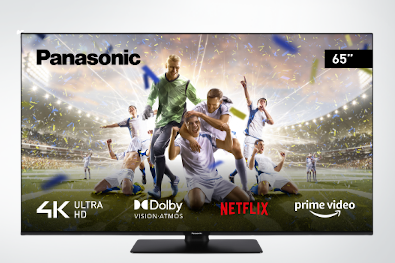 Für kleinere Wohnräume bietet Panasonic mit den Serien MS330, MS350 und MS360 die idealen LED-TVs. Während die in der kompakten Größe von 24“ und 32“ erhältlichen M330E-Modelle bereits mit HD-Auflösung und Triple-Tuner glänzen, bieten die ebenfalls als 24“ und 32“ verfügbaren MS350E-Modelle vorinstallierte Streamingdienste wie Netflix und Amazon Prime und sind zusätzlich kompatibel mit den Sprachassistenten Google Assistant und Amazon Alexa. Für noch mehr Bildqualität sorgt der in 40“ erhältliche MS360E, der dank seiner Full-HD-Auflösung für noch schärfere und lebendigere Bilder sorgt.Erstklassige Filmvergnügen mit der MX600-SerieFür Panasonic steht wie immer auch bei den 4K LED-TVs der MX600E-Serie die Bildqualität an erster Stelle. Daher sind Dolby Vision® und HDR 10 ideal geeignet, um die bestmögliche Helligkeit, maximalen Kontrast und Farbtiefe der aktuellen HDR-Bildformate zu garantieren und die 4K Ultra HD-Wiedergabe der neuen Modelle optimal zu nutzen.Triple TunerMit dem Triple Tuner ist man für jede Art des TV-Empfangs gerüstet, gleichgültig, ob das Fernsehsignal per Antenne, Satellit oder Kabel ins Haus kommt. Selbst bei einem Umzug und der damit verbundenen Änderung des Fernsehempfangs muss sich der Zuschauer keinerlei Sorgen um den Empfang seines Fernsehprogramms machen.Bester Ton zum besten BildDamit Zuschauer sich auch klanglich mitten im Geschehen fühlen, stattet Panasonic die Modelle der MX600E-Serie mit Dolby Atmos®-Soundtechnologie aus. Darüber hinaus sorgt das Sound-Processing von Panasonic dafür, auch bei normalem Filmton den Zuschauer zu fesseln und ein umfassendes Film-Erlebnis zu bieten.Smart FernsehenZusätzlich zum regulären TV-Empfang per Triple-Tuner bieten die neuen MX600E-Modelle von Panasonic Zugriff auf eine Fülle hochwertiger Streaming-Dienste*, darunter Netflix und Amazon Prime Video. YouTube sorgt ebenfalls für kostenlosen zusätzlichen Spaß. Mit den Android-TVs wird Unterhaltung zu einem echten Vergnügen, denn per Google Assistant oder Amazon Alexa-fähigen Geräten lassen sich die MX600E-Modelle ganz einfach mit Sprachbefehlen steuern. Fotos, Videos und Musik auf Smartphones oder Tablet-PCs lassen sich zudem ganz dank integriertem Chromecast auf den Fernseher übertragen.
*Es kann ein Abonnement für dieses Angebot erforderlich seinIdeal für GamerModerne Fernseher müssen heutzutage auch die Bedürfnisse von Gamern erfüllen – die Modelle der MX600E-Serie stellen sich dieser Herausforderung. Für niedrige Latenz und flüssiges, verzögerungsfreies Gaming sind die Panasonic-TVs mit HDMI 2.1 Schnittstellen ausgestattet. Auch das Hinzufügen von Twitch macht diese neuen Modelle zu einem echten Gewinn für ambitionierte Gamer.KonnektivitätWenn all die integrierten Empfangswege und Online-Inhalte nicht ausreichen, sind die MX600E-Modelle mit 3 HDMI-Eingängen (incl. eARC) plus 2 USB-Eingängen ausgestattet, um Blu-ray-Player, TV-Recorder, Spielkonsolen und mehr anzuschließen. Für Soundbars und andere Audiogeräte steht ein weiterer digitaler, optischer Ausgang zur Verfügung. Ein Kopfhörerausgang ist ebenfalls vorhanden, damit auch bei nächtlichen Filmsessions niemand gestört wird. Ein WLAN-Empfänger vervollständigt die üppige Anschlussvielfalt der MX600E-Fernseher.Preise und VerfügbarkeitTX-43MX600E, erhältlich ab Mai 2023, Preis (UVP): 549,- EuroTX-50MX600E, erhältlich ab Mai 2023, Preis (UVP): 649,- EuroTX-55MX600E, erhältlich ab Mai 2023, Preis (UVP): 699,- EuroTX-65MX600E, erhältlich ab Mai 2023, Preis (UVP): 899,- EuroKompakte Allrounder: M330E/MS350E/MS360EWenn kompakte Abmessungen, vollwertige Ausstattung, komfortable Bedienung und attraktiver Preis bei bester Bild- und Tonqualität im Fokus stehen, sind die neuen Panasonic LED-TVs aus der MS300-Serie die erste Wahl. Die in den handlichen Größen von 24“ und 32“ erhältlichen Modelle aus den M330E- und MS350-Serien sowie die in 40“ verfügbare MS360E-Serie bieten neben attraktivem Design eine beeindruckende Bildqualität und kraftvollen Klang sowie smarten Funktionen. Ausgestattet mit modernster LED/LCD-Technologie bietet der 40“ Full HD Smart TVs (MS360E) hervorragendes Fernsehvergnügen, bei den kleineren 24“ und 32“ Modellen sorgt HD-Auflösung für eine scharfe und lebendige Bildwiedergabe. Dank der Unterstützung gängiger Sprachassistenten (MS350E und MS360E) wird die Bedienung mittels Ihrer Stimme besonders komfortabel. Dank integrierten Apps lässt sich einfach auf die beliebtesten Mediatheken zugreifen, Lieblings-Serien und Filme von den populärsten Streaming-Anbietern* wie Netflix und Amazon Prime Video stehen auf Knopfdruck bereit (MS350 und MS360E). Für einen guten Stereoklang mit hoher Sprachverständlichkeit sorgt ein Surround Soundsystem. Ganz gleich, ob das TV-Signal per Satellit, Kabel oder Antenne empfangen wird, der integrierten HD Triple Tuner bietet optimale Flexibilität. Die vielseitigen Anschlussmöglichkeiten wie HDMI, USB, CI+, Kopfhöreranschluss und vieles mehr runden die umfangreiche Ausstattung ab. Ob im Wohn-und Schlafzimmer oder in Küche und im Bad: die Panasonic MS300E-Serie passt sich nahtlos und platzsparend in jedes Wohnambiente ein – ein smarter Empfangsprofi ohne Kompromisse!
*Es kann ein Abonnement für dieses Angebot erforderlich seinPreise und VerfügbarkeitTX-24M330E, erhältlich ab Mai 2023, Preis (UVP): 249,- EuroTX-32M330E, erhältlich ab Mai 2023, Preis (UVP): 309,- EuroTX-24MS350E, erhältlich ab Mai 2023, Preis (UVP): 299,- EuroTX-32MS350E, erhältlich ab Mai 2023, Preis (UVP): 349,- EuroTX-40MS360E, erhältlich ab Mai 2023, Preis (UVP): 429,- EuroStand Mai 2023: Änderungen ohne Ankündigung vorbehalten
*Technische Änderungen und Irrtümer vorbehalten*Google, Google Play, Android TV, Chromecast built-in und andere Marken sind Marken von Google LLC.*Amazon Prime Video und Amazon Alexa sind Marken von Amazon Inc. oder seinen verbundenen Unternehmen.*Dolby Vision und Dolby Atmos sind eingetragene Warenzeichen der Dolby Laboratories Licensing Corporation.Über die Panasonic GroupDie 1918 gegründete Panasonic Group ist heute weltweit führend in der Entwicklung innovativer Technologien und Lösungen für eine Vielzahl von Anwendungen in den Bereichen Unterhaltungselektronik, Wohnungsbau, Automobil, Industrie, Kommunikation und Energie. Am 1. April 2022 wurde die Panasonic Group in ein operatives Unternehmenssystem umgewandelt, wobei die Panasonic Holdings Corporation als Holdinggesellschaft fungiert und acht Unternehmen unter ihrem Dach angesiedelt sind. Die Gruppe erzielte in dem am 31. März 2023 zu Ende gegangenen Geschäftsjahr einen konsolidierten Nettoumsatz von 59,4 Milliarden Euro (8.378,9 Milliarden Yen). 

Wenn Sie mehr über die Panasonic Group erfahren möchten, besuchen Sie bitte: https://holdings.panasonic/global/
Weitere Informationen:Panasonic Deutschlandeine Division der Panasonic Marketing Europe GmbHWinsbergring 1522525 HamburgAnsprechpartner für Presseanfragen:
Michael Langbehn
Tel.: 040 / 8549-0 
E-Mail: presse.kontakt@eu.panasonic.com